Вы можете самостоятельно ознакомиться с положениями законодательстваГлава 8.1 Уголовно-исполнительного кодекса Российской ФедерацииПриказ Минюста России 
от 26.12.2019 № 323 
«Об утверждении Порядка создания 
и функционирования участков исправительных центров, расположенных вне исправительных центров, но в пределах субъектов Российской Федерации, 
на территории которых они находятся»Приказ ФСИН России от 17.12.2019 № 1138 «Об утверждении типового договора между исправительным центром и организацией, использующей труд осужденных 
к принудительным работам, находящихся на участке исправительного центра, расположенном вне территории исправительного центра»Приказ Минюста России от 08.04.2014 
№ 67 «Об утверждении Порядка создания при исправительных учреждениях уголовно-исполнительной системы изолированных участков, функционирующих как исправительные центры»Контактная информация: (3952) 28-62-01, сот.тел.8(914)921-11-88ПН-ПТ: с 09:00 до 17:00КОНТАКТЫПочтовый адрес
Город, регион, почтовый индексОсновные сферы деятельности, 
в которых используется труд осужденных 
к принудительным работамжилищно-коммунальное хозяйствоблагоустройство и уборка улицстроительствопереработка твердых бытовых отходовпромышленное производствосельское хозяйстводеревообработкаподсобное хозяйствометаллообработкапереработка мясной продукциипроизводство бытовой техники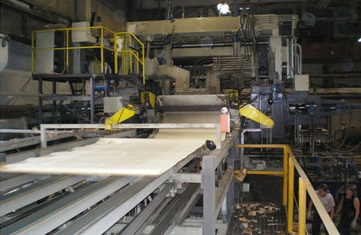 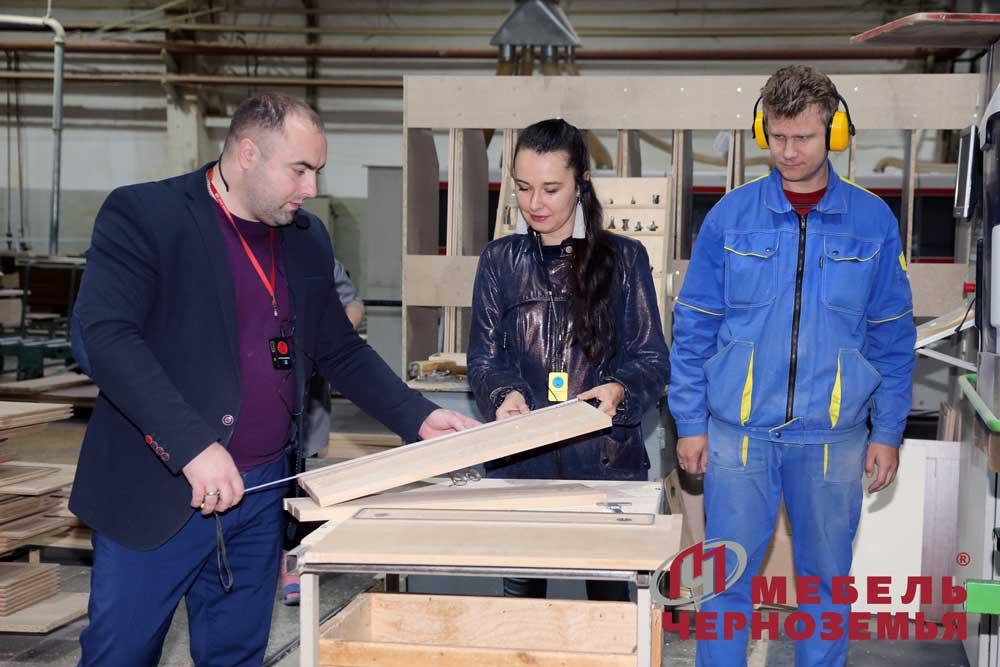 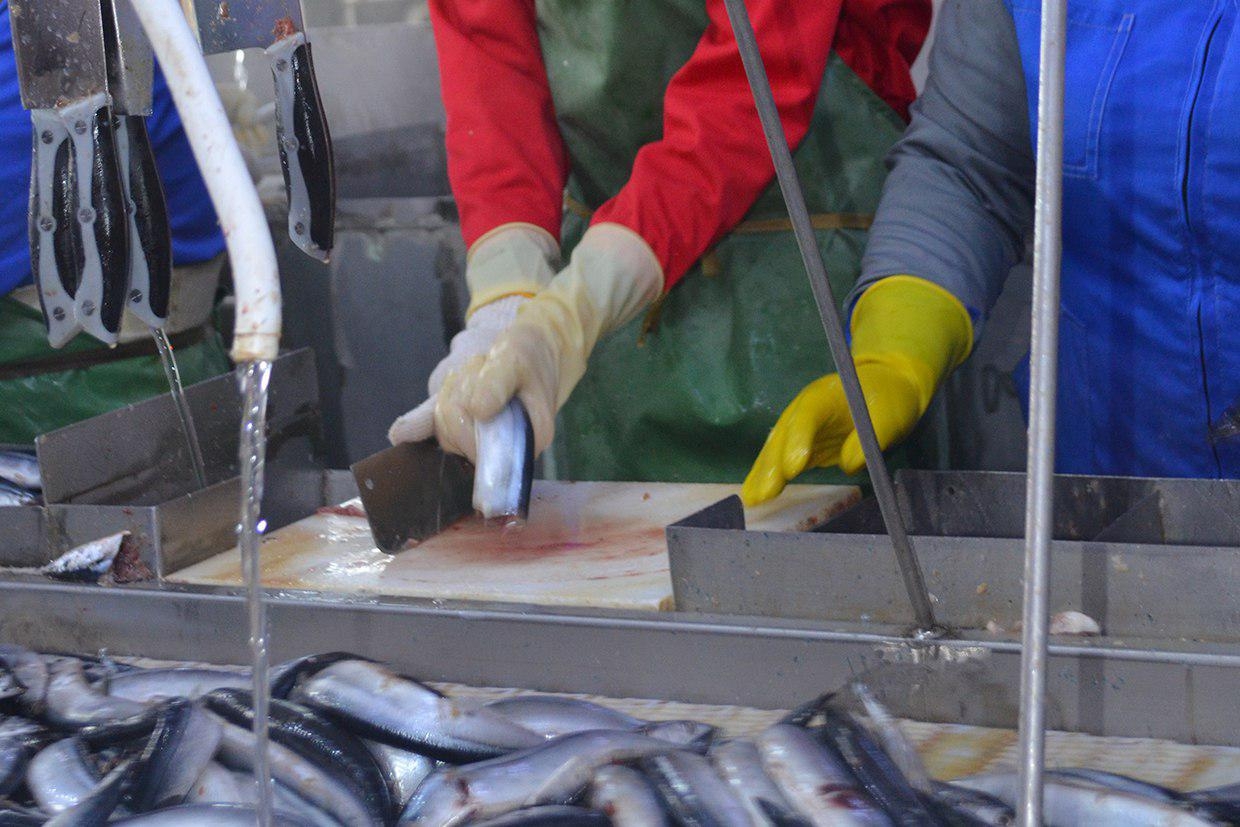 ГУФСИН России по Иркутской областиПРИНУДИТЕЛЬНЫЕ РАБОТЫ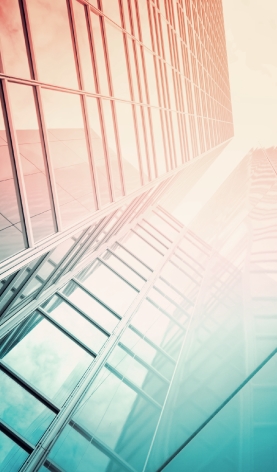 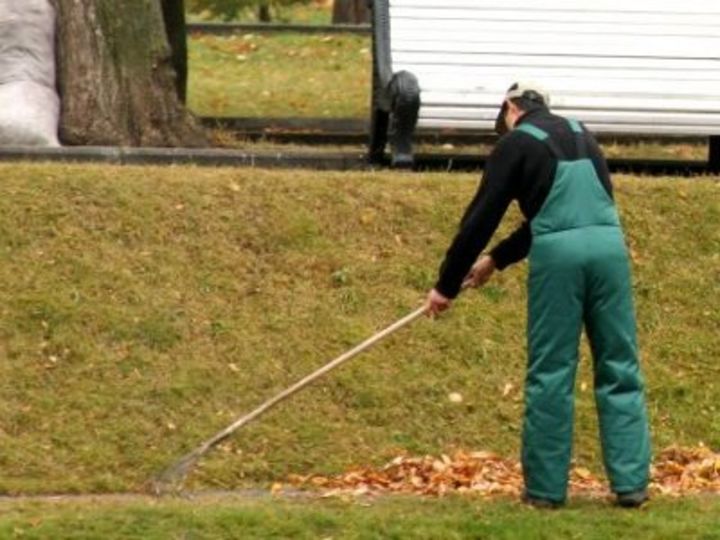 Цель принудительных работ– исправление и ресоциализация осужденных через обязательное привлечение к труду.Привлекая к труду осужденных 
к принудительным работам, 
Вы получаете не только добросовестных сотрудников, которые дорожат своей работой, но и ряд выгодных преимуществ.В чем преимущества 
труда осужденных 
к принудительным работам?1. Труд – обязанность осужденных. Они 
не могут отказаться от предложенной работы, добросовестное отношение к труду 
и правопослушное поведение – стимул 
к освобождению от наказания.2. Региональное законодательство может предусматривать налоговые льготы для организаций, использующих труд осужденных к принудительным работам.3. Осужденные находятся под постоянным контролем сотрудников ФСИН России.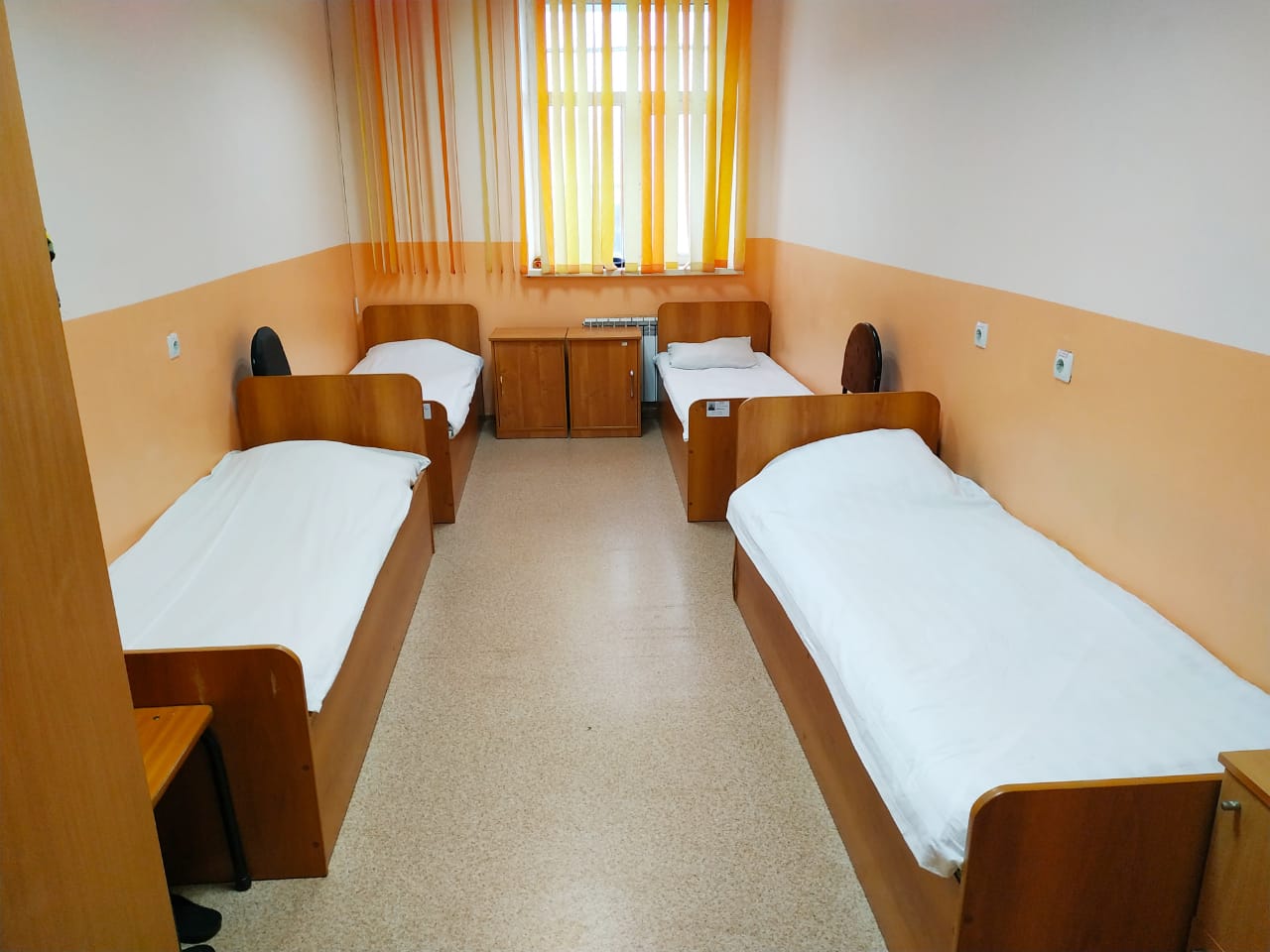 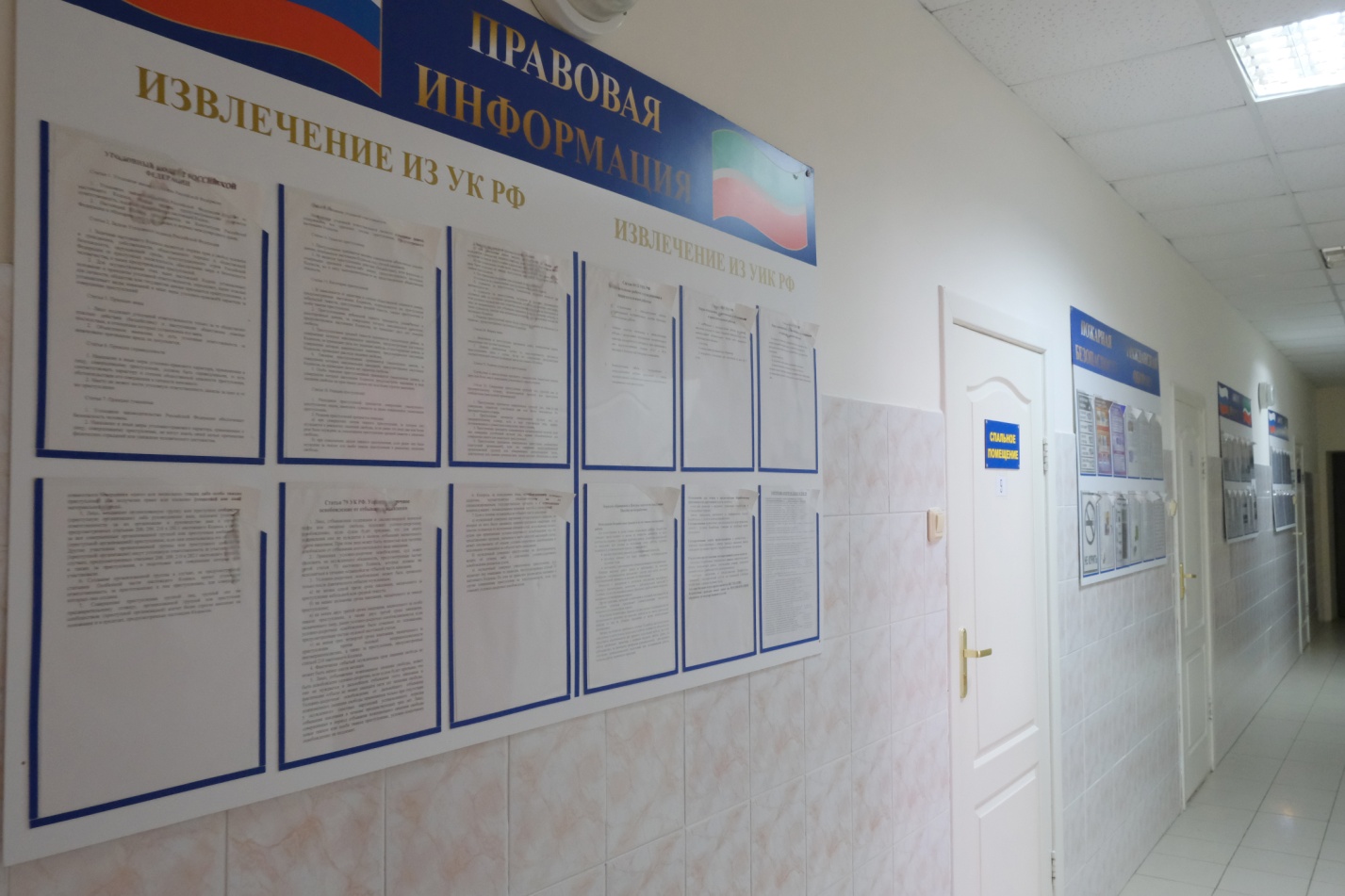 